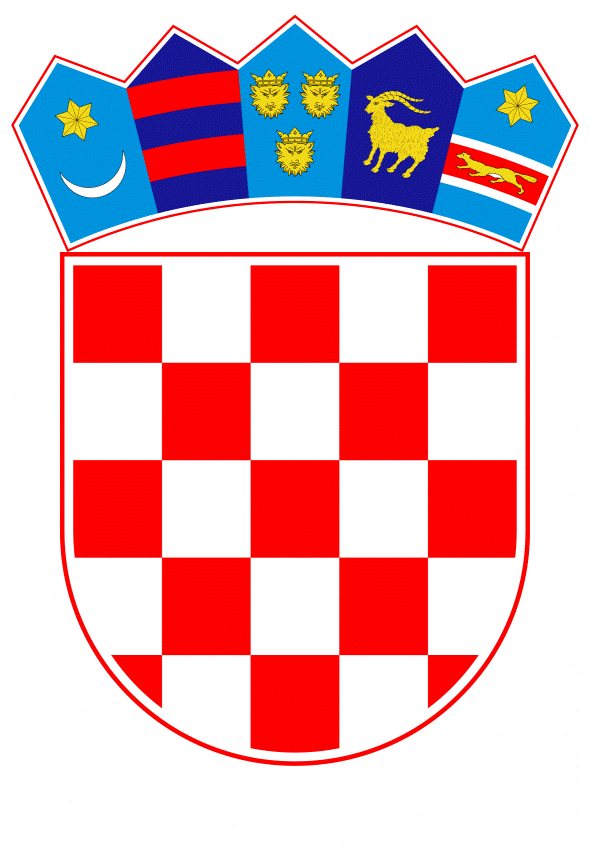 VLADA REPUBLIKE HRVATSKEZagreb, 17. studenoga 2022._________________________________________________________________________________________________________________________________________________________________________________________________________________________________________________________________________________________________________Banski dvori | Trg Sv. Marka 2 | 10000 Zagreb | tel. 01 4569 222 | vlada.gov.hrMINISTARSTVO PRAVOSUĐA I UPRAVENACRTPRIJEDLOG ZAKONA O IZMJENAMA I DOPUNAMA ZAKONA O TRGOVAČKIM DRUŠTVIMA, S KONAČNIM PRIJEDLOGOM ZAKONAZagreb, studeni 2022.PRIJEDLOG ZAKONA O IZMJENAMA I DOPUNAMA ZAKONA O TRGOVAČKIM DRUŠTVIMAUSTAVNA OSNOVA DONOŠENJA ZAKONAUstavna osnova za donošenje Zakona o izmjenama i dopunama Zakona o trgovačkim društvima sadržana je u odredbi članka 2. stavka 4. podstavka 1. Ustava Republike Hrvatske („Narodne novine“, broj 85/10. – pročišćeni tekst i 5/14. – Odluka Ustavnog suda Republike Hrvatske).OCJENA STANJA I OSNOVNA PITANJA KOJA TREBA UREDITI ZAKONOM TE POSLJEDICE DONOŠENJA ZAKONAZakon o trgovačkim društvima („Narodne novine“, broj 111/93., 34/99., 121/99. – vjerodostojno tumačenje, 52/00. - Odluka Ustavnog suda Republike Hrvatske, 118/03., 107/07., 146/08., 137/09., 125/11., 152/11. - pročišćeni tekst, 111/12., 68/13., 110/15., 40/19., 34/22. i 114/22., u daljnjem tekstu: Zakon) donesen je 23. studenoga 1993., a počeo se primjenjivati 1. siječnja 1995.Zakonom se uređuje osnivanje, ustroj, prestanak i statusne promjene trgovačkih društava te povezana društva.Potreba za izmjenama i dopunama Zakona vezana je uz Akcijski plan za jačanje učinkovitosti hrvatskog sustava sprječavanja pranja novca i financiranja terorizma. Odbor stručnjaka (Vijeća Europe) za procjenu mjera protiv pranja novca i financiranja terorizma (u daljnjem tekstu: MONEYVAL) donio je Izvješće o 5. krugu evaluacije Republike Hrvatske koje je usvojeno na 62. plenarnoj sjednici MONEYVAL-a održanoj u prosincu 2021. godine. Vlada Republike Hrvatske donijela je 12. svibnja 2022. Zaključak o prihvaćanju Akcijskog plana za jačanje učinkovitosti hrvatskog sustava sprječavanja pranja novca i financiranja terorizma („Narodne novine“, broj 56/22., dalje u tekstu: Akcijski plan) koji sadrži mjere i aktivnosti čiji je cilj daljnje jačanje hrvatskog sustava sprječavanja pranja novca i financiranja terorizma, a kojima će se ujedno ispuniti i preporučene mjere MONEYVAL-a iz citiranog Izvješća.Radi sprječavanje zlouporabe pravnih osoba u nezakonite svrhe i s ciljem transparentnosti podataka o pravnim osobama potrebno je uvesti mehanizme koji će, među ostalim, osigurati provjeru svih podataka danih u fazi osnivanja pravne osobe te spriječiti osobe pravomoćno osuđene za kaznena djela pranje novca i financiranje terorizma da djeluju kao dioničari, udjeličari ili direktori, uvodeći zahtjev za provjeru kriminalne prošlosti tih osoba, uključujući provjeru ciljanih financijskih sankcija Ujedinjenih naroda. OCJENA POTREBNIH SREDSTAVA ZA PROVOĐENJE ZAKONAZa provedbu ovog Zakona nije potrebno osigurati dodatna sredstva u Državnom proračunu Republike Hrvatske. Sredstva potrebna za pokriće troškova koji bi mogli nastati ustrojem i digitalizacijom evidencije osoba koje ne mogu biti članovi uprave trgovačkog društva osigurana su zajedno sa sredstvima potrebnim za provedbu Zakona o izmjenama i dopunama Zakona o sudskom registru, u okviru Razdjela 109 – Ministarstvo pravosuđa i uprave, na kapitalnom projektu K544091-OP konkurentnost i kohezija (izvor 12, 15% nacionalna komponenta i izvor 563, 85% EU sufinanciranje) i na kapitalnom projektu K544087 - OP Učinkoviti ljudski potencijali 2014-2020, podprojekt Daljnje unaprjeđenje kvalitete pravosuđa kroz nastavak modernizacije pravosudnog sustava u Republici Hrvatskoj (Project two), u okviru kojeg će se provesti nadogradnja e-sudskog registra u dijelu koji se odnosi na BRIS (15% nacionalna sredstva, 85% EU sufinanciranje).IV.	RAZLOZI ZA DONOŠENJE ZAKONA PO HITNOM  POSTUPKUDonošenje ovoga Zakona predlaže se po hitnom postupku sukladno članku 204. stavku 1. Poslovnika Hrvatskoga sabora („Narodne novine“, broj 81/13., 113/16., 69/17., 29/18., 53/20., 119/20. – Odluka Ustavnog suda Republike Hrvatske i 123/20.) zbog drugih osobito opravdanih razloga. Naime, u skladu sa Akcijskim planom (točka 5.1.) rok za donošenje izmjena i dopuna Zakona je IV. kvartal 2022. TEKST PRIJEDLOGA ZAKONATekst prijedloga zakona dan je u obliku Prijedloga zakona o izmjenama i dopunama Zakona o trgovačkim društvima, s Konačnim prijedlogom zakona. KONAČNI PRIJEDLOG ZAKONA O IZMJENAMA I DOPUNAMA ZAKONA O TRGOVAČKIM DRUŠTVIMAČlanak 1. U Zakonu o trgovačkim društvima („Narodne novine“, br. 111/93., 34/99., 121/99. – vjerodostojno tumačenje, 52/00. – Odluka Ustavnog suda Republike Hrvatske, 118/03., 107/07., 146/08., 137/09., 125/11., 152/11. – pročišćeni tekst, 111/12., 68/13., 110/15.,  40/19. 34/22. i 114/22.) u članku 45. iza stavka 3. dodaje se stavak 4. koji glasi:„(4) Nastupe li na strani prokurista zakonom propisane okolnosti koje bi, da su postojale u vrijeme davanja prokure, priječile da se osobi da prokura, ovlasti iz prokure prestaju po zakonu. Trgovac koji je dao prokuru dužan je bez odgađanja od saznanja da su nastupile te okolnosti podnijeti prijavu registarskom sudu radi upisa prestanka prokure. Dozna li registarski sud uz odgovarajuću primjenu odredbe članka 68. stavka 6. ovoga Zakona da je nastupila neka od tih okolnosti, po službenoj dužnosti provest će upis prestanka prokure u sudskom registru te će o tome obavijestiti trgovca koji ju je dao.“.Članak 2.U članku 68. iza stavka 2. dodaju se stavci 3. do 6. koji glase:„(3) Članstvo u društvu ne može steći osoba koja je pravomoćno osuđena za kazneno djelo financiranja terorizma ili kazneno djelo pranja novca za vrijeme dok traju pravne posljedice osude. Članstvo u društvu ne može steći ni osoba u pogledu koje su uvedene međunarodne mjere ograničavanja raspolaganja imovinom, dok su te mjere na snazi. (4) Uvedu li se članu društva međunarodne mjere ograničavanja raspolaganja imovinom, odnosno bude li član društva pravomoćno osuđen za neko od kaznenih djela iz stavka 3. ovoga članka Zakona, njegova prava i ovlasti u društvu miruju od kad društvo primi obavijesti iz stavka 6. ovoga članka, pa sve dok su takve mjere ograničavanja na snazi, odnosno sve dok traju pravne posljedice osude. (5) Ministarstvo nadležno za poslove pravosuđa u sklopu evidencije iz članka 239. ovoga Zakona evidentirat će i osobe koje su pravomoćno osuđene za kazneno djelo financiranja terorizma ili kazneno djelo pranja novca te osobe u pogledu kojih su uvedene međunarodne mjere ograničavanja raspolaganja imovinom. (6) Prilikom svakog upisa u evidenciju iz prethodnog stavka ovoga članka Zakona osobe koja je pravomoćno osuđena za kazneno djelo financiranja terorizma ili kazneno djelo pranja novca te osobe u pogledu koje su uvedene međunarodne mjere ograničavanja raspolaganja imovinom, ministarstvo nadležno za poslove pravosuđa provjerit će je li osoba koja se upisuje u evidenciju upisana u sudskom registru kao član društva. U tom slučaju ministarstvo će o upisu u evidenciju bez odgađanja obavijestiti društvo i registarski sud. Registarski sud će po službenoj dužnosti u sudskom registru upisati zabilježbu da članu društva miruju prava i ovlasti, a ako je to poznato i podatak o tome do kada mu prava i ovlasti miruju.“.Članak 3. U članku 148. iza stavka 5. dodaje se stavak 6. koji glasi:„(6) Na članstvo u tajnom društvu na odgovarajući se način primjenjuju odredbe članka 68. stavaka 3.,4. i 6. ovoga Zakona.“.Članak 4.U članku 160. iza stavka 1. dodaje se novi stavak 2. koji glasi:„(2) Osnivač društva ne može biti osoba koja je pravomoćno osuđena za kazneno djelo financiranja terorizma ili kazneno djelo pranja novca za vrijeme dok traju pravne posljedice osude. Osnivač ne može biti ni osoba u pogledu koje su uvedene međunarodne mjere ograničavanja raspolaganja imovinom, dok su te mjere na snazi.“.Dosadašnji stavak 2. postaje stavak 3.Članak 5.U članku 196. u stavku 1. iza točke 12. dodaje se točka 13. koja glasi:„13. napomenu da dionice ne smiju upisati osobe koje su pravomoćno osuđene za kazneno djelo financiranja terorizma ili kazneno djelo pranja novca za vrijeme dok traju pravne posljedice osude, odnosno osobe u pogledu kojih su uvedene međunarodne mjere ograničavanja raspolaganja imovinom, dok su te mjere na snazi.“.Članak 6.U članku 201. iza stavka 1. dodaje se novi stavak 2. koji glasi: „(2) Dionice se ne smiju rasporediti osobama koje u skladu s odredbom članka 160. stavak 2. ovoga Zakona ne mogu biti osnivači društva. Za to je mjerodavno stanje u evidenciji iz članka 68. stavka 5. ovoga Zakona. Osnivači su dužni zatražiti od ministarstva nadležnog za poslove pravosuđa obavijest vodi li se neki od upisnika dionica u evidenciji. Zatražena obavijest mora prispjeti osnivačima u roku od pet dana od postavljenog zahtjeva. Ne prime li osnivači u tom roku obavijest, smatra se da upisnici nisu zavedeni u evidenciji i da ne postoji zapreka da se dionice rasporede upisnicima.“.Dosadašnji stavci 2. i 3. postaju stavci 3. i 4.Članak 7.U članku 239. stavku 2. točka 1. mijenja se i glasi: „1. koja je kažnjena za kazneno djelo pranja novca, financiranja terorizma, zlouporabe povjerenja u gospodarskom poslovanju, prijevare u gospodarskom poslovanju, prouzročenja stečaja, pogodovanja vjerovnika ili povrede obveze vođenja trgovačkih i poslovnih knjiga iz Kaznenog zakona Republike Hrvatske ili ranije važeća kaznena djela zlouporabe stečaja i zlouporabe u postupku stečaja i to za vrijeme dok traju pravne posljedice osude kao i kojoj je uvedena međunarodna mjera ograničavanja raspolaganja imovinom, dok je takva mjera na snazi ili“.Iza stavka 2. dodaje se novi stavak 3. koji glasi: „(3) Članstvo u upravi prestaje po zakonu, nastupe li nakon donošenja odluke o imenovanju člana uprave na njegovoj strani zakonom propisane okolnosti koje bi, da su postojale u vrijeme donošenja te odluke priječile imenovanje. Drugi članovi uprave i predsjednik nadzornog odbora dužni su bez odgađanja od saznanja da su nastupile te okolnosti podnijeti registarskom sudu prijavu radi upisa prestanka članstva toj osobi u upravi društva. Dozna li registarski sud uz odgovarajuću primjenu odredbe članka 68. stavka 6. ovoga Zakona da je nastupila neka od tih okolnosti, po službenoj će dužnosti upisati u sudskom registru da je osobi prestalo članstvo u upravi te će o tome obavijestiti društvo.“.Dosadašnji stavci 3. i 4. postaju stavci 4. i 5.Članak. 8.U članku 255. iza stavka 2. dodaje se novi stavak 3. koji glasi:„(3) Članstvo u nadzornom odboru prestaje po zakonu, nastupe li nakon donošenja odluke o izboru odnosno imenovanju člana nadzornog odbora na njegovoj strani zakonom propisane okolnosti koje bi, da su postojale u vrijeme donošenja te odluke priječile izbor odnosno imenovanje. Članovi uprave i predsjednik nadzornog odbora, a ako je riječ o njemu samo članovi uprave, dužni su bez odgađanja od saznanja da su nastupile te okolnosti podnijeti registarskom sudu prijavu radi upisa prestanka članstva toj osobi u nadzornom odboru društva. Dozna li registarski sud uz odgovarajuću primjenu odredbe članka 68. stavka 6. ovoga Zakona da je nastupila neka od tih okolnosti, po službenoj će dužnosti upisati u sudskom registru da je osobi prestalo članstvo u nadzornom odboru te će o tome obavijestiti društvo.“.Dosadašnji stavci 3. i 4. postaju članci 4. i 5. Članak 9. U članku 272.b stavak 2. mijenja se i glasi:„(2) U pogledu svojstava osoba koje mogu biti izabrane za članove upravnog odbora na odgovarajući se način primjenjuju odredbe članka 255. ovoga Zakona s time da se pod tamo spomenutim organima društva smatra i upravni odbor. Na odgovarajući način primjenjuje se i odredba toga članka o prestanku članstva u nadzornom odboru po zakonu. Izvršni direktori i predsjednik upravnog odbora, osim onih kojima je prestalo članstvo u upravom odboru, dužni su bez odgađanja po saznanju da je članu upravnog odbora prestalo članstvo u upravnom odboru podnijeti registarskom sudu prijavu radi upisa prestanka članstva toj osobi u upravnom odboru. Dozna li registarski sud uz odgovarajuću primjenu odredbe članka 68. stavka 6. ovoga Zakona da je nastupila neka od okolnosti temeljem kojih je osobi prestalo članstvo u upravnom odboru, po službenoj će dužnosti upisati u sudskom registru da je osobi prestalo članstvo u tom odboru te će o tome obavijestiti društvo.“. Članak 10.U članku 272.l stavak 1. mijenja se i glasi: „(1) Upravni odbor imenuje jednog ili više izvršnih direktora na mandatno razdoblje određeno u skladu sa statutom, ali ne dulje od šest godina. Ako ih imenuje više, jednog od njih mora imenovati glavnim izvršnim direktorom. Na odgovarajući način primjenjuje se odredba druge rečenice članka 244. stavka 1. ovoga Zakona. Dozvoljeno je imenovanje zamjenika izvršnih direktora za što vrijedi ono što i za zamjenike članova uprave. Izvršnim direktorima mogu se imenovati i članovi upravnog odbora ali samo tako da većina članova upravnog odbora budu neizvršni direktori. Imenovanje izvršnih direktora mora se prijaviti za upis u sudski registar. Ako se izvršnim direktorima imenuju osobe koje nisu članovi upravnog odbora, moraju ispunjavati uvjete iz članka 239. stavka 2. ovoga Zakona. Statutom se mogu propisati i druga svojstva osoba koje se imenuje izvršnim direktorima i pobliže urediti način imenovanja od strane upravnog odbora. Svojstvo izvršnog direktora prestaje po zakonu, nastupe li nakon donošenja odluke o imenovanju na njegovoj strani zakonom predviđene okolnosti koje bi, da su postojale u vrijeme donošenja te odluke priječile imenovanje. Drugi izvršni direktori i predsjednik upravnog odbora dužni su bez odgađanja po saznanju da je izvršnom direktoru prestalo svojstvo izvršnog direktora podnijeti registarskom sudu prijavu radi upisa prestanka njenog svojstva izvršnog direktora. Dozna li registarski sud uz odgovarajuću primjenu odredbe članka 68. stavka 6. ovoga Zakona da je nastupila neka od okolnosti temeljem kojih je osobi prestalo svojstvo izvršnog direktora, po službenoj će dužnosti upisati u sudskom registru da je osobi prestalo to svojstvo te će o tome obavijestiti društvo.“.Članak 11.Članak 386. mijenja se i glasi:  „(1) Društvo mogu osnovati jedna ili više osoba.(2) Na članstvo u društvu s ograničenom odgovornošću na odgovarajući se način primjenjuju odredbe članka 68. stavaka 3., 4. i 6. ovoga Zakona.“.Članak 12. U članku 410. stavci 2. i 3. mijenjaju se i glase: (2) U knjizi poslovnih udjela upisuje se na temelju prijave zainteresirane osobe ili na temelju saznanja nekoga od organa društva svaka izmjena podataka koji su u njoj navedeni. Prijavi za upis u knjigu poslovnih udjela prilaže se izjava stjecatelja poslovnog udjela na kojoj potpis ovjerava javni bilježnik da nije pravomoćno osuđen za kazneno djelo financiranja terorizma ili kazneno djelo pranja novca, odnosno da su prestale pravne posljedice osude, kao i da mu nije uvedena međunarodna mjera ograničavanja raspolaganja imovinom, odnosno da je takva mjera ukinuta. Izjava se može dati i u ugovoru kojim se prenosi poslovni udio. Uprava društva dužna je o svakoj promjeni članova društva ili njihovih poslovnih udjela bez odgađanja izvijestiti registarski sud dostavljanjem popisa članova društva kojeg potpišu članovi uprave u kome se navode imena i prezimena članova društva, prebivalište a za pravne osobe tvrtka i sjedište, osobni identifikacijski broj, nominalni iznosi poslovnih udjela koji im pripadaju i redni brojevi pod kojima ih se u društvu vodi, ono što je na temelju toga uplaćeno društvu te što je ono eventualno vratilo članu. Uprava mijenja popis članova društva na temelju priopćenja o promjeni i podnesenog dokaza da je do promjene došlo.(3) Ako je javni bilježnik sudjelovao u promjeni iz stavka 2. ovoga članka, dužan je bez odgađanja nakon što je ona učinjena, bez obzira na eventualne kasnije razloge njezine nevaljanosti, umjesto članova uprave potpisati popis članova društva i dostaviti jedan primjerak registarskom sudu i nadležnoj ispostavi Ministarstva financija, Porezne uprave prema sjedištu društva, a jedan društvu. Na tom popisu javni bilježnik mora potvrditi da sve što je u popisu navedeno odgovara promjenama u kojima je sudjelovao i da su podaci u njemu u skladu s podacima u posljednjem popisu koji je bio predan registarskom sudu. Javni bilježnik mora na popisu potvrditi i da stjecatelj poslovnog udjela nije upisan u evidenciji iz članka 68. stavka 5. ovoga Zakona.“.Članak 13.U članku 411. stavak 2. mijenja se i glasi: „(2) Smatra se da je u knjizi poslovnih udjela obavljen upis s danom kada društvu prispije prijava za upis kojoj je priložena izjava iz članka 410. stavka 2. ovoga Zakona, ako ispunjava uvjete koji se traže za takav upis, bez obzira na vrijeme kada je upis stvarno obavljen.“.Članak 14.U članku 412. iza stavka 6. dodaje se stavak 7. koji glasi:„(7) Sklapa li se ugovor o prijenosu poslovnog udjela ili ugovor kojim se preuzima obveza da će se prenijeti poslovni udio ili ugovor o davanju u zalog poslovnog udjela očitovanjem punomoćnika, on mora imati punomoć za sklapanje takvog pravnog posla na kojoj je javni bilježnik ovjerio potpis opunomoćitelja.“.Članak 15.U članku 423. stavak 1. mijenja se i glasi: „(1) Član uprave može biti potpuno poslovno sposobna fizička osoba. Za imenovanje članova uprave na odgovarajući se način primjenjuju odredbe članka 239. stavka 2. ovoga Zakona. Imenuju li članovi društva namjerno ili zbog grube nepažnje za člana uprave osobu koja to ne može biti, odgovaraju društvu solidarno za svu štetu koja bi mu bila pričinjena time što je takva osoba povrijedila svoje obveze prema društvu. Članstvo u upravi prestaje po zakonu, nastupe li nakon donošenja odluke o imenovanju člana uprave na njegovoj strani zakonom propisane okolnosti koje bi, da su postojale u vrijeme donošenja te odluke priječile imenovanje. Drugi članovi uprave, a kada je to primjenjivo i predsjednik nadzornog odbora, dužni su bez odgađanja od saznanja da su nastupile te okolnosti podnijeti registarskom sudu prijavu radi upisa prestanka članstva toj osobi u upravi društva. Dozna li registarski sud uz odgovarajuću primjenu odredbe članka 68. stavka 6. ovoga Zakona da je nastupila neka od tih okolnosti, po službenoj će dužnosti upisati u sudskom registru da je osobi prestalo članstvo u upravi te će o tome obavijestiti društvo.“.Članak 16.U članku 604. iza stavka 3. dodaje se novi stavak 4. koji glasi: „(4) Članstvo u upravi prestaje po zakonu, nastupe li nakon donošenja odluke o imenovanju člana uprave na njegovoj strani zakonom propisane okolnosti koje bi, da su postojale u vrijeme donošenja te odluke priječile imenovanje. Drugi članovi uprave dužni su bez odgađanja po saznanju da su nastupile te okolnosti podnijeti registarskom sudu prijavu redi upisa prestanka članstva te osobe u upravi. Ako udruženje ima samo jednog člana uprave ili su te okolnosti nastupile kod svih članova uprave, prijavu podnosi predsjednik nadzornog odbora udruženja, a ako udruženje nema nadzorni odbor, podnose je članovi udruženja. Dozna li registarski sud uz odgovarajuću primjenu odredbe članka 68. stavka 6. ovoga Zakona da je nastupila neka od okolnosti temeljem kojih je osobi prestalo članstvo u upravi udruženja, po službenoj će dužnosti upisati u sudskom registru da je osobi prestalo to članstvo te će o tome obavijestiti društvo.“.Dosadašnji stavak 4. postaje stavak 5. Članak 17. U članku 631. stavku 1. iza točke 22. dodaje se točka 23. koja glasi:„23. kao poduzetnik, kad je to dužan učiniti, u roku od 15 dana od dana sklapanja ugovora ne dostavi ugovor o tajnom društvu nadležnoj ispostavi Ministarstva financija, Porezne uprave (članak 148. stavak 5.)“.PRIJELAZNE I ZAVRŠNE ODREDBEČlanak 18.U Zakonu o izmjenama i dopunama Zakona o trgovačkim društvima („Narodne novine“, br. 34/22.) u članku 32. stavku 1. brojevi i riječ „15. srpnja 2023.“ zamjenjuje se brojevima i riječi „15. prosinca 2022.“.U stavku 2. brojevi i riječ „1. kolovoza 2023.“ zamjenjuje se brojevima i riječi „1. siječnja 2023.“.Članak 19.Ovaj Zakon stupa na snagu osmog dana od dana objave u „Narodnim novinama“ osim odredbi članaka 1. do 17. ovoga Zakona koje stupaju na snagu 1. siječnja 2023. OBRAZLOŽENJEUz članak 1. Ovim člankom se uređuju pravila vezana uz prokuru. Ukoliko bi se na strani prokuriste pojavile okolnosti koje bi, da su postojale u vrijeme davanja prokure, priječile osobi da se da prokura, ovlasti iz prokure prestaju po sili zakona, dok je trgovac koji je dao prokuru dužan bez odlaganja dužan isto prijaviti nadležnom sudu odnosno podnijeti prijavu nadležnom sudu radi prestanka upisa prokure.Uz članak 2.Ovim člankom se onemogućuje da članstvo u društvu stekne osoba u pogledu koje su uvedene međunarodne mjere ograničavanja raspolaganja imovinom odnosno osoba koja je pravomoćno osuđena za kazneno djelo financiranja terorizma ili kazneno djelo pranja novca. Također, određuje se da članska prava miruju za one članove društva kojima su uvedene međunarodne mjere ograničavanja raspolaganja imovinom odnosno koje su pravomoćno osuđene za kazneno djelo financiranja terorizma ili kazneno djelo pranja novca. Nadalje, određuje se da će ministarstvo nadležno za poslove pravosuđa u sklopu evidencije iz članka 239. ovoga Zakona evidentirati i osobe koje su pravomoćno osuđene za kazneno djelo financiranja terorizma ili kazneno djelo pranja novca te osobe u pogledu kojih su uvedene međunarodne mjere ograničavanja raspolaganja imovinom te o istome obavijestiti Društvo. Uz članak 3.Ovom odredbom se određuje da se pravila u vezi sprečavanja osoba u pogledu koje su uvedene međunarodne mjere ograničavanja raspolaganja imovinom odnosno osoba koje su pravomoćno osuđena za kazneno djelo financiranja terorizma ili kazneno djelo pranja novca da se koriste članskim pravima u društvu odnosno da steknu članstvo u društvu odnose i na članstvo u tajnom društvu.Uz članak 4.Ovim člankom se propisuje da osnivač društva ne može biti osoba u pogledu koje su uvedene međunarodne mjere ograničavanja raspolaganja imovinom odnosno osoba koja je pravomoćno osuđena za kazneno djelo financiranja terorizma ili kazneno djelo pranja novca.Uz članak 5.Ovim člankom se kao obavezan sadržaj javnog poziva za upis dionica (prospekta) uvodi napomena da dionice ne smiju upisati osobe koje su pravomoćno osuđene za kazneno djelo financiranja terorizma ili kazneno djelo pranja novca, odnosno osobe u pogledu kojih su uvedene međunarodne mjere ograničavanja raspolaganja imovinom.Uz članak 6.Ovom odredbom se propisuje da se dionice ne smiju rasporediti osobama koje su pravomoćno osuđene za kazneno djelo financiranja terorizma ili kazneno djelo pranja novca, odnosno osobe u pogledu kojih su uvedene međunarodne mjere ograničavanja raspolaganja imovinom te postupak provjere navedenih podataka.Uz članak 7.Osim dosadašnjih zapreka za članstvo u upravi društva ovim člankom se dodaje da član uprave ne može biti niti osoba koja je kažnjena za kazneno djelo pranja novca i financiranja terorizma iz Kaznenog zakona Republike Hrvatske, ili ranije važeća kaznena djela  zlouporabe stečaja i zlouporabe u postupku stečaja te osobama kojima je uvedena međunarodna mjera ograničavanja raspolaganja imovinomUz članak 8.Ovim člankom se uređuju pravila vezana uz prestanak članstva u nadzornom odboru, ukoliko bi se na strani člana nadzornog odbora pojavile okolnosti koje bi, da su postojale u vrijeme donošenja odluke o imenovanju, priječile njegovo imenovanje. Članovi uprave i predsjednik nadzornog odbora dužni su bez odlaganja isto prijaviti nadležnom sudu odnosno podnijeti prijavu nadležnom sudu radi prestanka članstva te osobe u nadzornom odboru društva.Uz članak 9. Ovim člankom se uređuju pravila vezana uz prestanak članstva u upravnom odboru, ukoliko bi se na strani člana upravnog odbora pojavile okolnosti koje bi, da su postojale u vrijeme donošenja odluke o imenovanju, priječile njegovo imenovanje. Izvršni direktori i predsjednik upravnog odbora dužni su bez odlaganja isto prijaviti nadležnom sudu odnosno podnijeti prijavu nadležnom sudu radi prestanka članstva te osobe u upravnom odboru društva.Uz članak 10.Ovim člankom se uređuju pravila vezana uz prestanak svojstva izvršnog direktora, ukoliko bi se na strani člana upravnog odbora pojavile okolnosti koje bi, da su postojale u vrijeme donošenja odluke o imenovanju, priječile njegovo imenovanje. Drugi izvršni direktori i predsjednik upravnog odbora dužni su bez odlaganja isto prijaviti nadležnom sudu odnosno podnijeti prijavu nadležnom sudu radi prestanka članstva te osobe u upravnom odboru društva.Uz članak 11.Ovom odredbom se određuje da se pravila u vezi sprečavanja osoba u pogledu koje su uvedene međunarodne mjere ograničavanja raspolaganja imovinom odnosno osoba koje su pravomoćno osuđena za kazneno djelo financiranja terorizma ili kazneno djelo pranja novca da se koriste članskim pravima u društvu odnosno da steknu članstvo u društvu odnose i na članstvo u društvu s ograničenom odgovornošću.Uz članak 12.Ovom odredbom se određuje da se prijavi za upis u knjigu poslovnih udjela prilaže izjava stjecatelja poslovnog udjela da nije pravomoćno osuđena za kazneno djelo financiranja terorizma ili kazneno djelo pranja novca, odnosno da su prestale pravne posljedice osude, kao i da mu nije uvedena međunarodna mjera ograničavanja raspolaganja imovinom, odnosno da je takva mjera ukinuta. Također, uvedena je obveza javnog bilježnika da na popisu potvrdi da stjecatelj nije upisan u evidenciju iz članka 68. stavka 5. Zakona.Uz članak 13.Ovom odredbom se predmnijeva o obavljenom upisu u knjizi dionica osim prispijeća prijave za upis veže uz dostavu izjave iz članka 410. stavku 2. Zakona.Uz članak 14. Dodaje se novi stavak kojim se propisuje da, sklapa li se ugovor o prijenosu poslovnog udjela ili ugovor kojim se preuzima obveza da će se prenijeti poslovni udio ili ugovor o davanju u zalog poslovnog udjela očitovanjem punomoćnika, punomoćnik mora imati posebnu punomoć za sklapanje takvog pravnog posla te potpis punomoćnika mora biti ovjeren po javnom bilježniku.Uz članak 15.Ovim člankom se uređuju pravila vezana uz prestanak članstva u upravi društva, ukoliko bi se na strani člana uprave pojavile okolnosti koje bi, da su postojale u vrijeme donošenja odluke o imenovanju, priječile njegovo imenovanje. Drugi članovi uprave dužni su bez odlaganja isto prijaviti nadležnom sudu odnosno podnijeti prijavu nadležnom sudu radi prestanka članstva te osobe u upravi društva.Uz članak 16.Ovim člankom se uređuju pravila vezana uz prestanak članstva u upravi gospodarskog interesnog udruženja, ukoliko bi se na strani člana uprave pojavile okolnosti koje bi, da su postojale u vrijeme donošenja odluke o imenovanju, priječile njegovo imenovanje. Drugi članovi uprave dužni su bez odlaganja isto prijaviti nadležnom sudu odnosno podnijeti prijavu nadležnom sudu radi prestanka članstva te osobe u upravi društva. Ako uprava ima samo jednog člana prijavu će podnijeti predsjednik nadzornog odbora, a ako udruženje nema nadzorni odbor onda članovi udruženja. Uz članak 17.Ovim člankom se  utvrđuje prekršajna odgovornost za poduzetnike koji prekrše obvezu dostave ugovora kojim nastaje tajno društvo nadležnoj ispostavi Porezne uprave. Uz članak 18.Ovim člankom se rok za donošenje pravilnika i ustrojavanje evidencije iz članka 239. Zakona skraćuje do 15. prosinca 2022. odnosno 1. siječnja 2023.Uz članak 19.Ovom odredbom se propisuje stupanje na snagu ovog Zakona.TEKST ODREDBI VAŽEĆEG ZAKONA KOJE SE MIJENJAJU, ODNOSNO DOPUNJUJUProkuristČlanak 45.(1) Prokura se može dati svakoj punoljetnoj i potpuno poslovno sposobnoj osobi, bez obzira na dužnost koju obnaša i poslove koje obavlja, izuzev ako što drugo nije predviđeno izjavom o osnivanju društva ili društvenim ugovorom, odnosno statutom trgovačkoga društva.(2) Prokurist ne može biti osoba koja zbog razloga predviđenih odredbom članka 239. stavka 2. ovoga Zakona ne može biti imenovana za člana uprave dioničkog društva.(3) Prokura se ne može dati pravnoj osobi.Pojam javnoga trgovačkoga društvaČlanak 68.(1) Javno trgovačko društvo je trgovačko društvo u koje se udružuju dvije ili više osoba zbog trajnog obavljanja djelatnosti pod zajedničkom tvrtkom, a svaki član društva odgovara vjerovnicima društva neograničeno solidarno cijelom svojom imovinom.(2) Član društva može biti svaka fizička ili pravna osoba.Pojam tajnoga društvaČlanak 148.(1) Tajno društvo nastaje ugovorom kojim jedna osoba (tajni član) ulaže neku imovinsku vrijednost u poduzeće druge osobe (poduzetnika), te na temelju toga uloga stječe pravo sudjelovanja u dobiti i u gubitku poduzetnika.(2) Ulog tajnoga člana ulazi u imovinu poduzetnika. Ulog tajnoga člana može se sastojati u novcu, stvarima i pravima čija se vrijednost može izraziti u novcu.(3) Tajno društvo nije pravna osoba i nema tvrtku. U tvrtku poduzetnika ne mogu se unijeti ime ni tvrtka tajnoga člana.(4) Poduzetnik nastupa u pravnom prometu i isključivi je nositelj svih prava i obveza iz poslovanja tajnoga društva.(5) Ako je javni bilježnik sudjelovao u sastavljanju, potvrdi ili ovjeri ugovora iz stavka 1. ovoga članka, dužan je bez odgađanja dostaviti jedan primjerak ugovora nadležnoj ispostavi Ministarstva financija, Porezne uprave prema sjedištu poduzetnika. Ako u sastavljanju, potvrdi ili ovjeri nije sudjelovao javni bilježnik, poduzetnik je dužan ugovor iz stavka 1. ovoga članka dostaviti nadležnoj ispostavi Ministarstva financija, Porezne uprave u roku od 15 dana od dana sklapanja ugovora.OsnivačiČlanak 160.(1) Osnivači društva su dioničari koji usvoje statut. Kod sukcesivnog osnivanja osnivači su i dioničari čiji ulozi nisu u novcu, iako ne sudjeluju u usvajanju statuta.(2) Statut društva mora usvojiti najmanje jedna osoba.Javni poziv za upis dionicaČlanak 196.(1) Javni poziv za upis dionica (prospekt) mora sadržavati:1. tvrtku, sjedište i predmet poslovanja društva koje se osniva,2. iznos temeljnoga kapitala društva,3. broj i, ako se izdaju dionice više rodova, rodove dionica koje se nude za upis, njihov nominalni iznos, ako se izdaju dionice s nominalnim iznosom, u protivnom njihov broj i iznos za koji se izdaju te broj i rod dionica koje su preuzete bez javnog poziva za upis dionica,4. dan kada je usvojen statut,5. ime i prezime, odnosno tvrtku, prebivalište, odnosno sjedište a za fizičke osobe i osobni identifikacijski broj osnivača,6. mjesto gdje se upisuju dionice s napomenom da se tamo mogu razgledati statut, izvješće o osnivanju i izvješće o reviziji,7. vrijeme početka i kraja upisa,8. dan kada prestaje obveza upisnika ako se do tada društvo ne prijavi za upis u sudski registar,9. iznos koji treba uplatiti za upisane dionice prije upisa društva u sudski registar i posljedice ako se to pravodobno ne učini,10. podatke o posebnim pogodnostima, ulozima u stvarima i u pravima, preuzimanju stvari, troškovima osnivanja, posebnim plaćanjima i naknadama,11. način sazivanja osnivačke skupštine,12. najveći iznos troškova osnivanja koji idu na teret društva.(2) Ništetan je javni poziv koji ne sadržava sve podatke iz stavka 1. ovoga članka ili koji ograničava obvezu upisnika osim ograničenja iz stavka 1. točke 8. ovoga članka. Upisnik se ne može pozivati na to da ga upis ne obvezuje ili da je ništetan, ako je društvo upisano u sudski registar, a on je glasovao na osnivačkoj skupštini ili je kasnije kao dioničar ostvarivao pravo u društvu ili ispunjavao obvezu prema društvu. Prema društvu nema učinka ograničenje koje nije sadržano u javnom pozivu za upis dionica.Raspoređivanje upisanih dionicaČlanak 201.(1) Ako upis dionica uspije, osnivači moraju u roku od 15 dana po proteku roka za upis dionica koji je određen prospektom rasporediti dionice upisnicima. Ne smiju ih rasporediti onim upisnicima za koje neki od osnivača zna da nisu sposobni za plaćanje.(2) U slučaju iz članka 199. stavka 2. ovoga Zakona dionice treba rasporediti u roku od mjesec dana po proteku roka koji je bio u prospektu naznačen za upis dionica.(3) Svaki upisnik dionica ima kod kreditne institucije koja je provodila upis pravo uvida u popis iz kojega je vidljivo koliko je dionica i kojeg roda bilo upisano i koliko ih je raspoređeno pojedinom upisniku. U popisu mora se upisnicima kojima nije raspoređena nijedna dionica ili im nisu raspoređene sve dionice koje su upisali dati naputak da podignu previše uplaćene iznose.Sastav upraveČlanak 239.(1) Uprava se sastoji od jedne ili više osoba (direktori) čiji se broj određuje statutom. Ako se uprava sastoji od više osoba, jedna se od njih mora imenovati za predsjednika.(2) Članom uprave može biti svaka fizička osoba koja je potpuno poslovno sposobna. U statutu se mogu odrediti uvjeti za imenovanje članova uprave. Članom uprave ne može biti osoba:1. koja je kažnjena za kazneno djelo zlouporabe povjerenja u gospodarskom poslovanju, prijevare u gospodarskom poslovanju, prouzročenja stečaja, pogodovanja vjerovnika ili povrede obveze vođenja trgovačkih i poslovnih knjiga iz Kaznenog zakona Republike Hrvatske i to za vrijeme od pet godina po pravomoćnosti presude kojom je osuđena, s time da se u to vrijeme ne računa vrijeme provedeno na izdržavanju kazne ili2. koja je kažnjena za kazneno djelo neke druge države koje po svojim bitnim obilježjima odgovara kaznenim djelima iz točke 1. ovoga stavka3. protiv koje je izrečena mjera sigurnosti zabrane obavljanja zanimanja koje je u potpunosti ili djelomično obuhvaćeno predmetom poslovanja društva za vrijeme dok traje ta zabrana4. kojoj je u drugoj državi zabranjeno obavljanje zanimanja koje je u potpunosti ili djelomično obuhvaćeno predmetom poslovanja društva za vrijeme trajanja zabrane.(3) Ministarstvo nadležno za poslove pravosuđa ustrojit će i voditi evidenciju osoba koje ne mogu biti članovi uprave u skladu s točkama 1. i 3. stavka 2. ovoga članka.(4) Ministar nadležan za poslove pravosuđa pravilnikom će propisati sadržaj, način vođenja i uvjete korištenja evidencije iz stavka 3. ovoga članka.Tko može biti član nadzornog odboraČlanak 255.(1) Članom nadzornog odbora može biti fizička osoba koja je potpuno poslovno sposobna. Statutom se mogu odrediti uvjeti koje mora ispuniti osoba da bi bila imenovana u nadzorni odbor.(2) Članom nadzornog odbora ne može biti:1. član uprave društva,2. član nadzornog, odnosno upravnog odbora u deset društava,3. član uprave odnosno izvršni direktor društva koje je ovisno u odnosu na dioničko društvo,4. član uprave odnosno izvršni direktor drugog društva kapitala u čijem se nadzornom, odnosno upravnom odboru nalazi član uprave društva,5. osoba koja ne ispunjava uvjete iz članka 239. stavka 2. ovoga Zakona.(3) Statutom se mogu propisati posebni uvjeti za članove nadzornog odbora koje bira glavna skupština osim za članove koje bira na temelju prijedloga sukladno posebnom zakonu.(4) U društvima dionicama kojih se trguje na uređenom tržištu najmanje jedan član nadzornog odbora mora biti stručan u području računovodstva ili revizije financijskih izvješća.Sastav upravnog odboraČlanak 272.b(1) Upravni odbor sastoji se od najmanje tri člana. Statutom se može odrediti da upravni odbor ima više članova. Kad je zakonom određeno da u nadzornom odboru mora biti predstavnik radnika, to vrijedi i za predstavnika radnika u upravnom odboru. Za određenje broja članova upravnog odbora na odgovarajući se način primjenjuje odredba članka 254. ovoga Zakona.(2) U pogledu svojstava osoba koje mogu biti izabrane za članove upravnog odbora na odgovarajući se način primjenjuju odredbe članka 255. ovoga Zakona s time da se pod tamo spomenutim organima društva smatra i upravni odbor.Izvršni direktoriČlanak 272.l(1) Upravni odbor imenuje jednog ili više izvršnih direktora na mandatno razdoblje određeno u skladu sa statutom, ali ne dulje od šest godina. Ako ih imenuje više, jednog od njih mora imenovati glavnim izvršnim direktorom. Na odgovarajući način primjenjuje se odredba druge rečenice članka 244. stavka 1. ovoga Zakona. Dozvoljeno je imenovanje zamjenika izvršnih direktora za što vrijedi ono što i za zamjenike članova uprave. Izvršnim direktorima mogu se imenovati i članovi upravnog odbora ali samo tako da većina članova upravnog odbora budu neizvršni direktori. Imenovanje izvršnih direktora mora se prijaviti za upis u sudski registar. Ako se izvršnim direktorima imenuju osobe koje nisu članovi upravnog odbora, moraju ispunjavati uvjete iz članka 239. stavka 2. ovoga Zakona. Statutom se mogu propisati i druga svojstva osoba koje se imenuje izvršnim direktorima i pobliže urediti način imenovanja od strane upravnog odbora.(2) Izvršni direktori vode poslove društva. Ako je imenovano više izvršnih direktora, oni su ovlašteni voditi poslove društva samo zajedno. Statutom ili poslovnikom o radu izvršnih direktora kojeg donese upravni odbor može se odrediti i drukčiji način vođenja poslova. Ovlasti koje su zakonom dane upravnom odboru ne mogu se prenositi na izvršne direktore. Izvršni direktori obvezni su registarskom sudu podnositi prijave za upis u sudski registar i podnositi odgovarajuće isprave kako je to ovim Zakonom propisano za članove uprave društva.(3) Za vođenje poslova društva i u povezanim društvima od strane izvršnih direktora, njihove ovlasti, obveze i odgovornost u vezi s time vrijedi ono što je ovim Zakonom propisano za upravu društva, ako odredbama o izvršnim direktorima nije određeno što drugo. Na odgovarajući način primjenjuju se odredbe članka 242. ovoga Zakona.(4) Ako iz izrađenih godišnjih ili periodičnih financijskih izvješća ili iz slobodne procjene izvršnih direktora proizlazi da društvo ima gubitak u visini polovine iznosa temeljnog kapitala, o tome moraju bez odgađanja izvijestiti predsjednika upravnog odbora. Isto vrijedi i za slučaj da društvo postane nesposobno za plaćanje ili prezaduženo.(5) Ima li društvo više izvršnih direktora, oni mogu donijeti poslovnik o svom radu osim ako to statutom nije stavljeno u nadležnost upravnog odbora ili ga taj organ donese. Statutom se mogu za izvršne direktore urediti neka pitanja koja se inače uređuju poslovnikom, što ih tada obvezuje. Izvršni direktori usvajaju poslovnik o radu samo jednoglasno donesenom odlukom.(6) Ako se statutom ne odredi što drugo, upravni odbor može svojom odlukom u svako doba opozvati imenovanje izvršnih direktora. Time se ne dira u ugovor što su ga izvršni direktori sklopili s društvom.(7) Ne odredi li se statutom ili poslovnikom o radu što drugo, izvršni direktori su dužni izvješćivati upravni odbor u skladu s odredbama članka 250. i pripremiti izvješća iz članka 250.a i 250.b ovoga Zakona.(8) Na izvršne direktore na odgovarajući se način primjenjuju odredbe članaka 244.a, 247. do 249. ovoga Zakona.(9) Na dužnu pozornost i odgovornost izvršnih direktora na odgovarajući se način primjenjuju odredbe članaka 252., 273. i 273.a ovoga Zakona.(10) Propisi o izvršnim direktorima primjenjuju se i na njihove zamjenike.OsnivačiČlanak 386.Društvo mogu osnovati jedna ili više osoba.Knjiga poslovnih udjelaČlanak 410.(1) Uprava je dužna voditi knjigu poslovnih udjela društva u koju se unose tvrtka, odnosno ime i prezime, sjedište i adresa, odnosno prebivalište svakoga člana društva, ako je član društva pravna osoba podaci o njenom upisu u odgovarajućem registru, njegov osobni identifikacijski broj, nominalni iznosi poslovnih udjela koje je preuzeo i što je na temelju toga uplatio te eventualne dodatne činidbe koje je dužan ispuniti prema društvu i koje je ispunio, sve obveze koje terete poslovni udio i broj glasova koje ima pri donošenju odluka članova društva. U knjigu se upisuju opterećenja i podjele poslovnih udjela te sve druge promjene. Svaka osoba koja može dokazati da za to ima pravni interes, ima pravo da u radno vrijeme razgleda knjigu poslovnih udjela društva.(2) U knjizi poslovnih udjela upisuje se na temelju prijave zainteresirane osobe ili na temelju saznanja nekoga od organa društva svaka izmjena podataka koji su u njoj navedeni. Uprava društva dužna je o svakoj promjeni članova društva ili njihovih poslovnih udjela bez odgađanja izvijestiti registarski sud dostavljanjem popisa članova društva kojeg potpišu članovi uprave u kome se navode imena i prezimena članova društva, prebivalište a za pravne osobe tvrtka i sjedište, osobni identifikacijski broj, nominalni iznosi poslovnih udjela koji im pripadaju i redni brojevi pod kojima ih se u društvu vodi, ono što je na temelju toga uplaćeno društvu te što je ono eventualno vratilo članu. Uprava mijenja popis članova društva na temelju priopćenja o promjeni i podnesenog dokaza da je do promjene došlo.(3) Ako je javni bilježnik sudjelovao u promjeni iz stavka 2. ovoga članka, dužan je bez odgađanja nakon što je ona učinjena, bez obzira na eventualne kasnije razloge njezine nevaljanosti, umjesto članova uprave potpisati popis članova društva i dostaviti jedan primjerak registarskom sudu i nadležnoj Poreznoj upravi prema sjedištu društva a jedan društvu. Na tom popisu javni bilježnik mora potvrditi da sve što je u popisu navedeno odgovara promjenama u kojima je sudjelovao i da su podaci u njemu u skladu s podacima u posljednjem popisu koji je bio predan registarskom sudu.(4) Članovi uprave odgovaraju društvu na temelju odredaba članka 397. stavka 1., 5. i 6. te članka 430. ovoga Zakona za točnost podataka u knjizi poslovnih udjela, za popise koje su predali i za izjave koje su dali sudu. Oni solidarno i neograničeno cijelom svojom imovinom odgovaraju za štetu vjerovnicima i članovima društva te drugim osobama ako bi im ona bila pričinjena zbog netočnog upisa u knjizi poslovnih udjela ili nepravodobnog upisa u tu knjigu ili izjava danih sudu u kojima su bili netočni podaci ili zbog toga što sudu nisu dali izjave koje su po zakonu bili dužni dati.Učinak upisa u knjigu poslovnih udjelaČlanak 411.(1) U odnosu na društvo član društva je samo onaj tko je upisan u knjizi poslovnih udjela i o čijem je članstvu u društvu obaviješten registarski sud. Popis članova društva koji uprava dostavlja registarskom sudu mijenja se dostavljanjem tome sudu novog popisa s odgovarajućim dokazima o nastalim promjenama. U slučaju neslaganja stanja upisa u knjizi poslovnih udjela i popisa članova društva kojeg registarskom sudu dostavlja uprava društva, smatra se da su članovi društva osnivači navedeni u društvenom ugovoru odnosno osobe navedene u spomenutom popisu, a ako društvo ima samo jednog člana da je to osoba upisana u sudskom registru. U korist onoga tko pravnim poslom stječe poslovni udio ili pravo na taj udio vrijedi sadržaj popisa dostavljen registarskom sudu kao točan, osim za stjecatelja poslovnog udjela kome je poznato ili mu zbog njegove grube nepažnje nije poznato da podatak nije točan. Stjecatelj ne može valjano steći poslovni udio s pouzdanjem u sadržaj popisa, ako podatak u pogledu poslovnog udjela koji se stječe nije točan, a od dostave registarskom sudu liste u kojoj je taj podatak pogrešno naveden nisu protekle tri godine, osim ako se netočnost popisa može pripisati ovlašteniku na udjelu.(2) Smatra se da je u knjizi poslovnih udjela obavljen upis s danom kada društvu prispije prijava za upis, ako ona ispunjava uvjete koji se traže za takav upis, bez obzira na vrijeme kada je upis stvarno obavljen.Raspolaganje poslovnim udjelomČlanak 412. (1) Poslovni udjeli mogu se prenositi i nasljeđivati.(2) Ako član društva stekne nove poslovne udjele, svaki od udjela toga člana zadržava samostalnost.(3) Za prijenos poslovnog udjela potreban je ugovor sklopljen u obliku javnobilježničkog akta ili privatne isprave koju potvrdi javni bilježnik ili sudska odluka koja zamjenjuje takav ugovor. Takav ugovor potreban je i za preuzimanje obveze da će se prenijeti poslovni udio. Nedostatak propisanog oblika ugovora kojim se preuzima obveza da će se prenijeti poslovni udio otklanja se sklapanjem ugovora o prijenosu poslovnog udjela u obliku javnobilježničkog akta ili privatne isprave koju potvrdi javni bilježnik. Za prijenos poslovnog udjela nije potrebna promjena društvenog ugovora.(4) Društvenim ugovorom mogu se za prijenos poslovnog udjela postaviti i drugi uvjeti, napose da je za to potrebna suglasnost društva. Poslovni udio uz kojega je vezana obveza ispunjenja dodatnih činidbi može se prenositi samo uz suglasnost društva.(5) Spoje li se raspolaganjem poslovnim udjelima po bilo kojoj osnovi svi udjeli kod jedne osobe tako da nastane društvo jedne osobe, zbog toga se ne mijenja društveni ugovor niti je potrebna izjava o osnivanju društva. Ako je društvo osnovano na temelju izjave o osnivanju društva pa ono nakon toga postane društvo s više od jednog člana, članovi društva moraju sklopiti društveni ugovor.(6) Član društva može založiti svoj poslovni udio. Ugovor o davanju u zalog sklapa se u obliku javnobilježničkog akta ili privatne isprave koju potvrdi javni bilježnik. Javni bilježnik koji je sudjelovao u sklapanju toga ugovora dužan je bez odgađanja umjesto članova uprave sastaviti popis članova društva u kojem će se navesti koji je poslovni udio založen i dostaviti jedan primjerak registarskom sudu, a jedan primjerak društvu. Na zalaganje udjela ne primjenjuje se odredba članka 415. stavka 1. ovoga Zakona.Imenovanje članova upraveČlanak 423.(1) Član uprave može biti potpuno poslovno sposobna fizička osoba. Za imenovanje članova uprave na odgovarajući se način primjenjuju odredbe članka 239. stavka 2. ovoga Zakona. Imenuju li članovi društva namjerno ili zbog grube nepažnje za člana uprave osobu koja to ne može biti, odgovaraju društvu solidarno za svu štetu koja bi mu bila pričinjena time što je takva osoba povrijedila svoje obveze prema društvu.(2) Članovi društva svojom odlukom imenuju upravu društva ako društvenim ugovorom nije predviđeno da je imenuje netko drugi u društvu. Ako se za člana uprave imenuje nekoga od njih, to se može učiniti i u društvenom ugovoru pa i za vrijeme dok je član uprave član u društvu. Nije li u odluci o imenovanju što drugo rečeno, mandat predsjedniku i članu uprave počinje s danom donošenja odluke o imenovanju bez obzira na upis u sudskom registru.(3) Ako se društvenim ugovorom odredi da se svi članovi društva imenuju članovima uprave, to se odnosi samo na one članove društva koji su to bili u vrijeme kada se odredba o tome unosila u ugovor.(4) U društvenom ugovoru može se predvidjeti da će upravu imenovati i neko javnopravno tijelo.(5) Ako broj članova uprave padne ispod broja koji je društvenim ugovorom određen kao najmanji broj članova uprave da bi ona mogla voditi poslove društva i zastupati ga, a nisu određeni njihovi zamjenici, članovi društva moraju svojom odlukom bez odgađanja imenovati članove koji nedostaju. Do obavljenog imenovanja preostali članovi uprave obavljaju samo neodložne poslove. Društvenim se ugovorom može odrediti da za vrijeme dok članovi društva ne imenuju nove članove, nadzorni odbor može imenovati članove koji nedostaju. Ako otpadnu svi članovi uprave ili oni nisu u mogućnosti obavljati svoje dužnosti, nadzorni odbor je dužan članove uprave imenovati bez odgađanja.(6) Ako društvo nema nadzorni odbor ili ako on ne postupi onako kako je to propisano u prethodnome stavku ovoga članka, sud će na prijedlog zainteresirane osobe ili po službenoj dužnosti postaviti privremenog upravitelja. Njegova je dužnost da se brine oko imenovanja nove uprave, a do tada je ovlašten obavljati samo neodložne poslove. U pogledu naknade troškova i nagrade za rad privremenog upravitelja na odgovarajući se način primjenjuje odredba članka 245. stavka 3. ovoga Zakona.Vođenje poslovaČlanak 604.(1) Poslove udruženja vode jedna ili više fizičkih osoba koje se u upravu udruženja imenuju ugovorom o osnivanju ili odlukom članova. Članovima uprave ne mogu biti osobe koje po odredbama ovoga Zakona ne mogu biti članovi uprave ili nadzornog odbora trgovačkoga društva.(2) U ugovoru o osnivanju udruženja, a ako u njemu o tome nema odredaba jednoglasno donesenom odlukom svih članova, postavljaju se uvjeti za imenovanje i opoziv članova uprave i određuju njihove ovlasti.(3) Ako nisu postavljeni uvjeti za imenovanje i opoziv članova uprave kako je to predviđeno stavkom 2. ovoga članka Zakona, članove uprave imenuje se i opoziva njihovo imenovanje jednoglasnom odlukom članova udruženja. Svaki član udruženja može tužbom podignutom kod suda iz članka 40. ovoga Zakona zatražiti da sud presudom opozove imenovanje člana uprave ako za to postoji važan razlog. Takav razlog naročito postoji ako član uprave grubo povrijedi svoju obvezu vođenja poslova udruženja ili postane nesposoban za uredno vođenje tih poslova.(4) Uprava je dužna brinuti se o urednom vođenju poslovnih knjiga udruženja, izraditi godišnja financijska izvješća i pravodobno ih podnijeti članovima udruženja da o njima odluče.Prekršaji fizičkih osobaČlanak 631.(1) Prekršaj čini onaj tko:1.. kao dioničar ili kao zastupnik dioničara ne dade ili dade netočne podatke radi unošenja u popis dioničara iz članka 285. ovoga Zakona,2. koristi dionice nekoga drugoga, iako nije ovlašten da ga zastupa, pa bez njegove suglasnosti ostvaruje prava u glavnoj skupštini ili u posebnoj skupštini dioničkoga društva,3. radi ostvarivanja prava u glavnoj skupštini ili u posebnoj skupštini dioničkoga društva koristi dionice nekoga drugoga koje je u tu svrhu pribavio davanjem ili obećavanjem posebne koristi,4. u svrhu iz točke 4. ovoga stavka dionice prenese nekome drugome uz davanje ili uz obećanje posebne koristi,5. dionice nekoga drugoga koristi za to da bi osobno ili preko nekoga tko ga zastupa ostvario pravo glasa koje po odredbama članka 292. ovoga Zakona ne bi smio ostvariti,6. prepusti drugome, kako bi ostvario pravo glasa, dionice za koje on ni osoba koju zastupa ne smije po odredbama članka 235., članka 237., članka 291. do 293., članka 298. stavka 1. ili članka 478. stavka 6. ovoga Zakona ostvarivati pravo glasa u glavnoj skupštini ili u posebnoj skupštini dioničkoga društva,7. zahtijeva da mu se dade neka posebna korist, dopusti da mu se ona obeća ili je primi kao naknadu za to da u glavnoj skupštini ili u posebnoj skupštini dioničkoga društva glasuje ili ne glasuje na određeni način,8. ponudi, obeća ili dade neku posebnu korist za to da netko u glavnoj skupštini ili u posebnoj skupštini dioničkoga društva glasuje ili ne glasuje na određeni način ili9. osim članova uprave, ne dostavi registarskom sudu ili društvu popis članova društva, kada je to po Zakonu dužan učiniti, ili to ne učini u propisanome roku ili dostavi popis koji ne sadrži propisane podatke ili propisanu potvrdu ili se njome ne potvrđuje istinito stanje ili popis ne potpiše (članak 410. stavak 3.),10. netočno, nepotpuno, nepravodobno ili uopće ne obavijesti društvo jesu li dionice upisane u registar dionica njegove dionice (članak 226. stavak 3. četvrta rečenica),11. nije ispravno, nije u potpunosti ili nije na vrijeme objavio transakcije s povezanim osobama za koje je potrebna suglasnost u skladu s člankom 263.b ovoga Zakona (članak 263.d stavak 1.),12. netočno, nepotpuno, nepravodobno ili uopće ne prenese informacije iz članka 297.a stavka 1. ovoga Zakona (članak 297.a stavak 3. prva rečenica, također u vezi s drugom rečenicom i članak 297.c stavak 1. druga rečenica),13. netočno, nepotpuno, nepravodobno ili uopće ne prenese informacije koje je dobio na temelju odredbi članka 297.a stavka 1. ovoga Zakona (članak 297.b stavak 1. prva rečenica, također u vezi sa stavkom 2. i članak 297.c stavak 1. prva rečenica),14. netočno, nepotpuno, nepravodobno ili uopće ne dostavi dokaz, odnosno pisanu potvrdu o dionicama (članak 297.c stavak 2.),15. netočno, nepotpuno, nepravodobno ili uopće ne proslijedi zahtjev društva dalje posredniku koji mu neposredno prethodi u lancu sve dok ne stigne do posrednika koji pohranjuje dionice za dioničara (članak 297.d stavak 3. prva rečenica),16. netočno, nepotpuno, nepravodobno ili uopće ne prenese, odnosno ne proslijedi informacije o identitetu dioničara dionice kojega pohranjuje (članak 297.d stavak 4.),17. nije ili nije najmanje tri godine učinio dostupnim informacije iz članka 291.b stavaka 1. do 4. ovoga Zakona (članak 291.b stavak 5. prva rečenica), i to: izvješće kako provodi politiku sudjelovanja (članak 291.b stavak 2.), izvješće kako su glasovali na glavnim skupštinama (članak 291.b stavak 3.) ili objašnjenje zašto nisu ispunili zahtjeve iz članka 291.b stavaka 1. do 3. ovoga Zakona (članak 291.b stavak 4.),18. nije ili nije najmanje tri godine učinio dostupnim informacije iz članka 291. c stavaka 1. i 2. ovoga Zakona (članak 291.c stavak 3.), i to: informacije o tome u kojoj su mjeri glavni elementi njihove strategije ulaganja u skladu s profilom i trajanjem njihovih obveza te kako oni pridonose srednjoročnim do dugoročnim kretanjima vrijednosti njihova portfelja (članak 291.c stavak 1.), podatke o dogovoru s upraviteljem imovine koji objašnjava kako upravitelj imovine usklađuje svoju strategiju ulaganja i odluke o ulaganju s profilom i trajanjem obveza institucionalnog ulagatelja (članak 291.c stavak 2. prva rečenica) ili objašnjenja zašto dogovor s upraviteljem imovine ne sadrži podatke iz članka 291.c stavka 2. točaka 1. do 4. ovoga Zakona (članak 291.c stavak 2. treća rečenica),19. nije ili nije najmanje tri godine učinio dostupnim informacije iz članka 291.d stavaka 1. i 2. ovoga Zakona (članak 291.d stavak 3.),20. je dao netočne, nepotpune, nepravodobne ili nije dao informacije klijentu o sukobu interesa, kao i o protumjerama koje je poduzeo (članak 291.d stavak 4. ovoga Zakona),21. isključi ili ograniči svoju odgovornost za štetu nastalu zbog povrede odredbi članka 292. stavaka 1. do 6. ovoga Zakona (članak 292. stavak 9.),22. netočno, nepotpuno, nepravodobno ili uopće ne proslijedi potvrdu iz članka 274. stavka 1. treće rečenice ili članka 285. stavka 6. ovoga Zakona (članak 292. stavak 10.) (na snazi od 01.01.2021.).(2) Za prekršaj iz točaka 1. do 9. prethodnog stavka ovoga članka može se izreći novčana kazna najviše do iznosa od 7.000,00 kuna, a ako je učinjena teža povreda propisa radi stjecanja protupravne imovinske koristi novčanom kaznom do iznosa od 50.000,00 kuna.(3) Za prekršaj iz stavka 1. točaka 10. do 21. ovoga članka kaznit će se pravna osoba novčanom kaznom do iznosa od 50.000,00 kuna i odgovorna osoba u pravnoj osobi novčanom kaznom do iznosa od 7000,00 kuna, a ako je učinjena teža povreda propisa radi stjecanja protupravne imovinske koristi, novčanom kaznom do iznosa od 50.000,00 kuna.Zakon o izmjenama i dopunama Zakona o trgovačkim društvima („Narodne novine“, br. 34/22.) Članak 32.Ministar nadležan za poslove pravosuđa donijet će pravilnik iz članka 239. koji je izmijenjen člankom 9. ovoga Zakona do 15. srpnja 2023.Ministarstvo nadležno za poslove pravosuđa ustrojit će evidenciju iz članka 239. koji je izmijenjen člankom 9. ovoga Zakona do 1. kolovoza 2023.Predlagatelj:Ministarstvo pravosuđa i upravePredmet:Nacrt prijedloga zakona o izmjenama i dopunama Zakona o trgovačkim društvima, s Nacrtom konačnog prijedloga zakona 